Kite Shapes -Two Star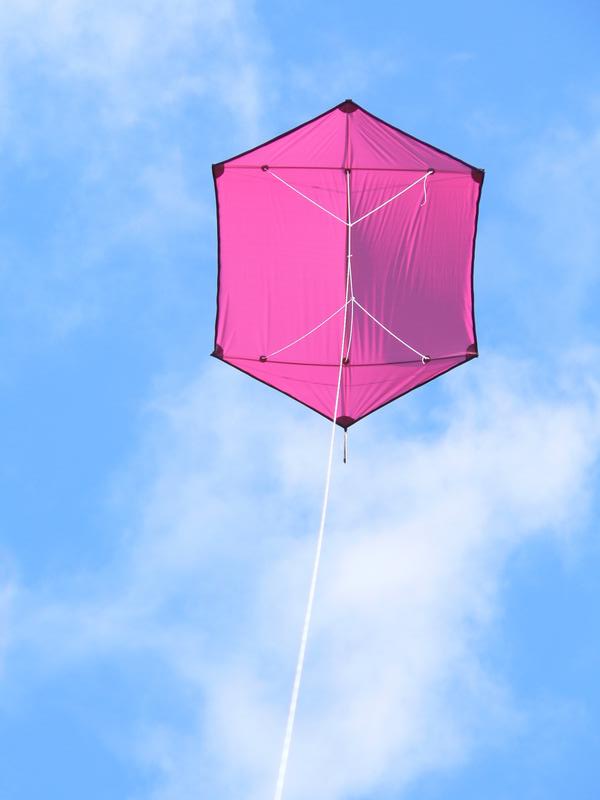 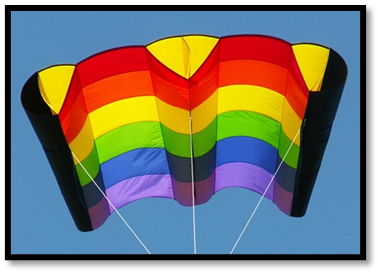 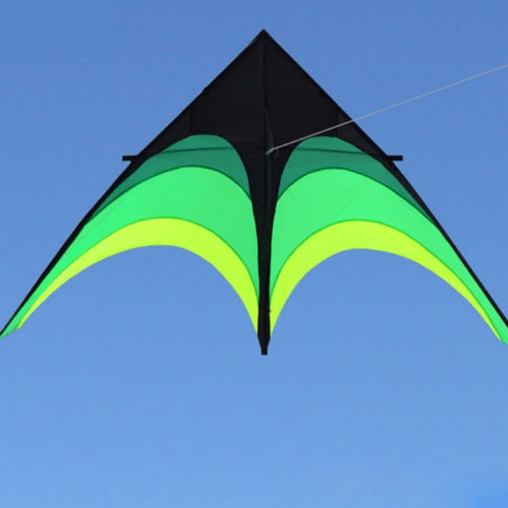 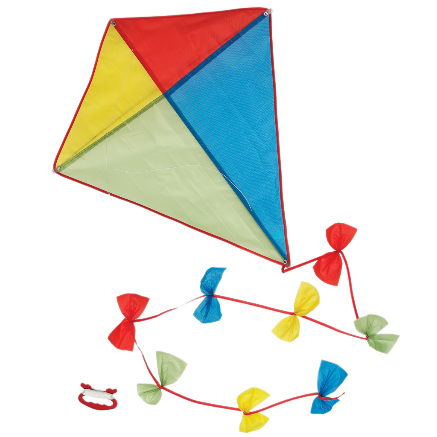 